           ΕΤΑΙΡΙΚΟ ΣΧΗΜΑ:                                      Προϋπολογισμός (για έργο):  €3,522,302.00          Αστυνομία Κύπρου                                Προϋπολογισμός (για Κύπρο): €1,457,302.00(Επικεφαλής Εταίρος)                       Δημοτικό Λιμενικό Ταμείο                    Χρηματοδότηση: €1,165,841.60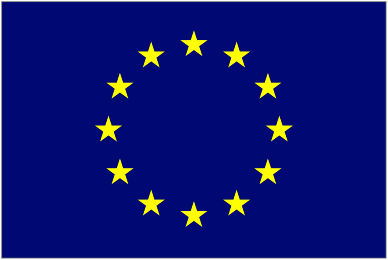 Νότιας Δωδεκανήσου                          Κρατικός Προϋπολογισμός:  €291,460.40   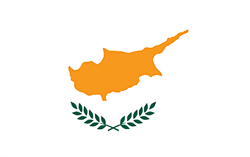                                                                     %EΕ:   80                                                                                                      